Электроустановки, электрические сети и освещениеПри эксплуатации электроустановок запрещается:1. Пользоваться электропроводкой с поврежденной изоляцией и неисправными электроприборами, применять электронагревательные приборы без специальных несгораемых подставок.2. Прокладывать плоские электропровода с пластмассовой изоляцией в неотапливаемых помещениях и по сгораемому основанию без асбестовой подкладки.3. Завязывать электропровода, оттягивать электролампы с помощью веревок и ниток, подвешивать абажуры и люстры на электрических проводах, обертывать лампочки бумагой или тканью.4. Пользоваться временно проложенными участками электропроводки (времянками).5. При закрытии дач и садовых домиков на длительное время электросеть должна быть обесточена на вводе.6. Настенные керосиновые лампы должны иметь металлические отражатели и надежное крепление. Расстояние от колпака над лампой или крышки фонаря до сгораемого или трудносгораемого потолка должно быть не менее 70 см, а от лампы или фонаря до сгораемых или трудносгораемых стен - не менее 20 см.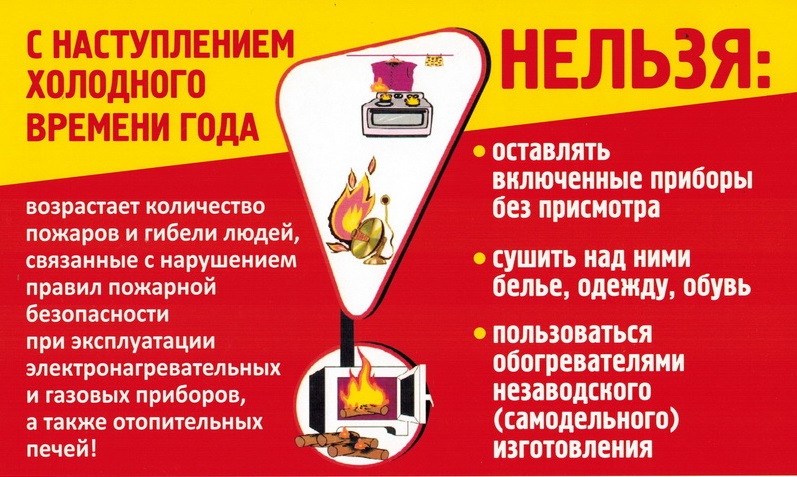 